Please send your report to:NOTIFICATION OF SUSPECTED/CONFIRMED OUTBREAKS OF DISEASES LISTED ON THE ANIMALS AND BIRDS (DISEASE) NOTIFICATION (Annex A)SUBMISSION DETAILS DISEASE DETAILS[Continued overleaf]OWNER INFORMATIONANIMAL DETAILSAnnex A Schedule of Notifiable Diseases  African horse sickness African swine fever Anthrax Aujeszky’s disease Avian infectious bronchitis Avian infectious laryngotracheitis Avian mycoplasmosis caused by M gallisepticum and M synoviae Avian tuberculosis Black quarter (blackleg) Bluetongue Bovine anaplasmosis Bovine babesiosis Bovine brucellosis Bovine genital campylobacteriosis Bovine malignant catarrh Bovine spongiform encephalopathy Bovine tuberculosis Caprine arthritis/encephalitis Caprine/ovine brucellosis Contagious agalactia Contagious bovine pleuropneumonia Contagious caprine pleuropneumonia Contagious equine metritis Cysticercosis of bovine and porcine origin Dermatophilosis Dourine Duck virus enteritis (duck plague) Duck virus hepatitis Ebola disease Echinococcosis/hydatidosis Enzootic bovine leucosis Epizootic lymphangitis32A Epizootic ulcerative syndrome Equine encephalomyelitis Equine encephalosis Equine infectious anaemia Equine influenza Equine piroplasmosis Equine rhinopneumonitis Equine viral arteritis Escherichia coli O157:H7 Foot-and-mouth disease Fowl cholera Fowl plague (avian influenza) Fowl pox Fowl typhoid (Salmonella gallinarum) Getah virus disease Glanders (Farcy) Haemorrhagic septicaemia Hanta virus disease Heartwater Hendra virus disease Horse mange Horse pox Infectious bovine rhinotracheitis Infectious bursal disease (Gumboro disease)  Japanese B encephalitis 56A. Koi herpesvirus Leishmaniosis  Leptospirosis Listeriosis Lumpy skin disease Lyme disease Lymphocytic choriomeningitis Lyssa encephalitis Maedi-visna Marburg disease Marek’s disease Melioidosis Menangle virus disease Murray Valley encephalitis Myxomatosis Nairobi sheep disease New World screwworm (Cochliomyia hominivorax) Newcastle disease Nipah virus disease Old World screwworm (Chrysomya bezziana) Ovine pulmonary adenomatosis Paratuberculosis Peste des petits ruminants Porcine brucellosis Psittacosis (ornithosis) Pullorum disease Q fever Rabbit haemorrhagic disease Rabies84A. Red sea bream iridoviral disease Rift Valley fever Rinderpest Salmonellosis caused by S. abortusovis Salmonellosis caused by Salmonella enteritidis Scrapie Sendai virus infection Sheep pox/goat pox Simian B Herpes virus 92A. Spring viraemia of carp Strangles Surra  Swine erysipelas Swine fever Swine vesicular disease  Theileriosis ToxoplasmosisTransmissible spongiform encephalopathiesTrichinellosisTrichomonosisTrypanosomiasisTularaemiaUlcerative lymphangitisVesicular stomatitis 106A. White spot diseaseYellow fever 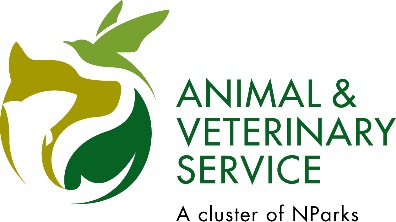 Animal & Veterinary Service (AVS)JEM Office Tower52 Jurong Gateway Road, #09-01, Singapore 608550Dr Juline Chua juline_chua@nparks.gov.sg6334 8281Dr Suria Fabbrisuria_fabbri@nparks.gov.sg 6334 8983  Dr Grace Yamgrace_yam@nparks.gov.sg6334 8453For urgent reporting between 6pm to 8am, please contact 1800 476 1600For urgent reporting between 6pm to 8am, please contact 1800 476 1600For urgent reporting between 6pm to 8am, please contact 1800 476 1600Name of submitter Name of organization Date of submissionContact number(O)                         (HP)      Email addressName of diseaseName of diseaseCausal agent Causal agent Nature of detectionNature of detectionAffected species(s)Affected species(s)Start date of the diseaseDate of first confirmation of the diseaseDate of previous occurrence (if any)Date of previous occurrence (if any)Source of infection Source of infection Name and address of diagnostic laboratory *Please attach lab test resultsName and address of diagnostic laboratory *Please attach lab test resultsLocation of animalsLocation of animalsNumber of cases, total number of susceptible animals, number destroyed, number died Number of cases, total number of susceptible animals, number destroyed, number died Details of treatment and control measures applied (if any)Details of treatment and control measures applied (if any)Details of vaccination (if any)Details of vaccination (if any)Other commentsOther commentsName (in full)AddressContact numberName:Species:Age:Breed:Sex: Male / Female Entire / Sterilised Microchip number (if any)Address (only if different from owner’s address)History and presenting signs